			REFEREE COACHING REPORT (L5-4, L4)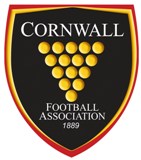 DateReferee / LevelCoachTeams (Home v Away)CompetitionFocusKey Evidence and ObservationsKey strengths (those competencies that form the core of the referees performance and should be encouraged/ built upon)Analysis of key decisions & sanctions(correctness, consistency and effectiveness of decisions and application of law)Analysis of event & game management (always in control. Calm and effective action on KMIs, empathy and ‘no surprises’)Analysis of fitness &work rate (Does the referee show stamina and evidence of being able to meet the demands of the game  throughout)Analysis of communication & body language
(Does the referee show strong, assertive & confident body language - both in open plan & during dead ball times)Quick wins
(Areas that can be changes quickly & simply, therefore not a long-term focus)Other areas for focus and / or development
(These should not mirror an assessment, but instead be brief & targeted at specific areas to enhance performance)How is the referee performing against the goals they are focusing on to improve their current performance?How is the referee performing against the goals they are focusing on to improve their current performance?Progress & performance against goals